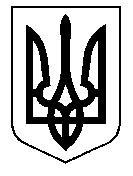                             ТАЛЬНІВСЬКА РАЙОННА РАДАЧеркаської областіР  І  Ш  Е  Н  Н  Я 28.09.2018                                                                                              № 27-18/VІІПро затвердження технічної документації з нормативної грошової оцінки земельної ділянки площею 1,6735 га, для ведення товарного сільськогосподарського виробництва, яка знаходиться у власності Зеленьківської сільської ради, та розміщена в адмінмежах Зеленьківської сільської ради, за межами населеного пунктуВідповідно до статті 10 Земельного кодексу України та пункту 21 частини 1 статті 43, статті 59 Закону України «Про місцеве самоврядування в Україні», статті 23 Закону України «Про оцінку земель», Методики нормативно-грошової оцінки земель сільськогосподарського призначення, затвердженої постановою Кабінету Міністрів України № 831 від 16.11.2016, розглянувши заяву Зеленьківського сільського голови та технічну документацію з нормативної грошової оцінки земельної ділянки площею 1,6735 га, розроблену ТОВ «Земельно-кадастрове бюро», враховуючи позитивний висновок державної експертизи землевпорядної документації від 03.09.2018 року № 1359-18, районна рада  ВИРІШИЛА:1. Затвердити технічну документацію з нормативної грошової оцінки земельної ділянки площею – 1,6735 га, яка знаходиться у власності Зеленьківської сільської ради, для ведення товарного сільськогосподарського виробництва, за адресою: 20443, Черкаська область, Тальнівський район, адмінмежі Зеленьківської сільської ради, за межами населеного пункту.Взяти до відома, що:2.1. Вартість земельної ділянки з урахуванням коефіцієнта індексації 1,000 на дату оцінки 08 червня 2018 року становить 63 751,98 грн. (шістдесят три тисячі сімсот п’ятдесят одна гривня) 98 копійок.    2.2. Кадастровий номер земельної ділянки 7124082800:01:001:0664.3. Технічну документацію з нормативної грошової оцінки земельної ділянкипередати на зберігання у Відділ у Тальнівському районі Головного управління Держгеокадастру у Черкаській області.4. Контроль за виконанням рішення покласти на постійну комісію районної ради з питань агропромислового розвитку та природних ресурсів.Голова районної ради                                                                            В. Любомська